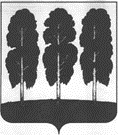 АДМИНИСТРАЦИЯ БЕРЕЗОВСКОГО РАЙОНАХАНТЫ – МАНСИЙСКОГО АВТОНОМНОГО ОКРУГА - ЮГРЫРАСПОРЯЖЕНИЕот  13.04.2021                 							                № 232-рпгт. БерезовоВ соответствии с Федеральными законами от 21.12.1994 № 68-ФЗ «О защите населения и территорий от чрезвычайных ситуаций природного и техногенного характера», от 12.02.1998 № 28-ФЗ «О гражданской обороне», постановлениями Правительства Российской Федерации  от 02.11.2000 № 841 «Об утверждении Положения о подготовке населения в области гражданской обороны», от 18.09.2020 № 1485 «О подготовке граждан Российской Федерации, иностранных граждан и лиц без гражданства  в области защиты от чрезвычайных ситуаций природного и техногенного характера», приказом МЧС Российской Федерации от 12.12.2007 № 645 «Об утверждении Норм пожарной безопасности «Обучение мерам пожарной безопасности работников организаций». 1. Утвердить:- программу проведения вводного инструктажа по гражданской обороне с работниками администрации Березовского района и структурных подразделений администрации Березовского района с правами юридического лица согласно приложению 1 к настоящему распоряжению;- журнал регистрации вводного инструктажа по гражданской обороне согласно приложению 2 к настоящему распоряжению.2. Директору МКУ «УГЗН Березовского района»:2.1. Назначить руководителя ответственного за проведение вводного инструктажа по гражданской обороне;2.2. Организовать:-проведение вводного инструктажа по гражданской обороне;- разработку теоретического материала для проведения вводного инструктажа по гражданской обороне3. Настоящее распоряжение разместить на официальном веб-сайте органов местного самоуправления Березовского района. 4. Настоящее распоряжение вступает в силу после его подписания.5. Контроль за исполнением настоящего распоряжения возложить на первого заместителя главы Березовского района Билаша С.Ю.Глава района                                                                                                   В.И.ФоминПриложение 1к распоряжению администрации Березовского районаот 13.04.2021 № 232-рПрограммавводного инструктажа по гражданской оборонеработников администрации Березовского района,работников муниципальных организаций Березовского района 1. Общие положения1.1. Вводный инструктаж по гражданской обороне (далее - инструктаж) проводится с вновь принятыми работниками администрации Березовского района, работниками муниципальных организаций Березовского района (далее – работники) в течение первого месяца их работы.1.2. Инструктаж организуется в соответствии с Федеральным законом от 12.02.1998       № 28-ФЗ «О гражданской обороне» и постановлением Правительства Российской Федерации от 02.11.2000 № 841 «Об утверждении Положения о подготовке населения в области гражданской обороны».2. Цели и задачи проведения инструктажаОсновными целями и задачами проведения инструктажа являются:2.1. Определение уровня знаний инструктируемого в области гражданской обороны для выстраивания дальнейшей работы по курсовому обучению работника в области гражданской обороны, защиты от чрезвычайных ситуаций.2.2. Доведение до работника основных норм, правил и требований нормативных-правовых актов Российской Федерации в области гражданской обороны.2.3. Доведение до работника порядка действия при получении сигнала «ВНИМАНИЕ ВСЕМ!» с информацией о воздушной тревоге или химической опасности в условиях исполнения им своих должностных обязанностей.2.4. Доведение до работника порядка действия при организации эвакуационных мероприятий в условиях исполнения им своих должностных обязанностей.2.5. Доведение до работника информации об основной деятельности организации, а также рисков возникновения чрезвычайных ситуациях, которые прогнозируются на объекте.3. Форма и порядок проведения инструктажа3.1. Инструктаж проводится в форме диалога. Инструктор в ходе беседы определяет уровень знаний инструктируемого в области гражданской обороны. Исходя из уровня знаний, выстраивает порядок проведения инструктажа и необходимый объем доведения информации в области гражданской обороны. 3.2. Инструктаж включает в себя:3.2.1. Ознакомление с нормативными-правовыми актами Российской Федерации в области гражданской обороны:Федеральным законом от 12.02.1998 № 28-ФЗ «О гражданской обороне»;постановлением Правительства Российской Федерации от 02.11.2000 № 841                   «Об утверждении Положения о подготовке населения в области гражданской обороны»;приказом МЧС Российской Федерации от 14.11.2008 № 687 «Об утверждении Положения об организации и ведении гражданской обороны в муниципальных образованиях и организациях».3.2.2. Ознакомление с порядком действий при получении сигнала «ВНИМАНИЕ ВСЕМ!» с информацией о воздушной тревоге или химической опасности в условиях исполнения своих должностных обязанностей.3.2.3. Ознакомление с порядком действий при организации эвакуационных мероприятий в условиях исполнения своих должностных обязанностей.3.2.4. Ознакомление со спецификой деятельности организации, а также с рисками возникновения чрезвычайных ситуациях, которые прогнозируются на объекте.3.3. В целях учёта проведения инструктажа оформляется журнал проведения вводного инструктажа по гражданской обороне.                                                      Приложение 2к распоряжению администрации Березовского районаот 13.04.2021 № 232-р_____________________________________________________Наименование организации
ЖУРНАЛ
учета проведения вводного инструктажа по гражданской обороненачат _________________________окончен _________________________Об организации и проведении вводного  инструктажа по гражданской обороне работников администрации Березовского района и структурных подразделений администрации Березовского районас правами юридического лицаДатаФамилия, имя, отчество инструктируемогоГод рожденияПрофессия, должность инструктируемогоФамилия, инициалы, должность инструктирующего, допускающегоПодписьПодписьДатаФамилия, имя, отчество инструктируемогоГод рожденияПрофессия, должность инструктируемогоФамилия, инициалы, должность инструктирующего, допускающегоИнструктирующегоИнструктируемого1234567